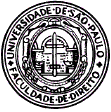 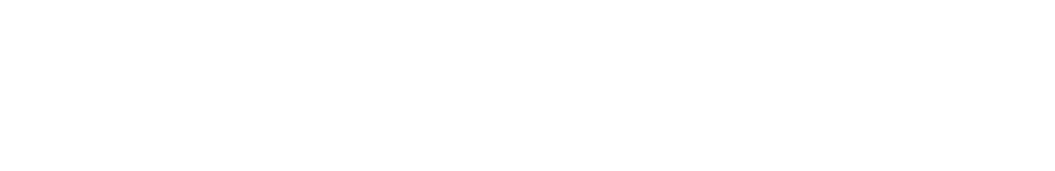 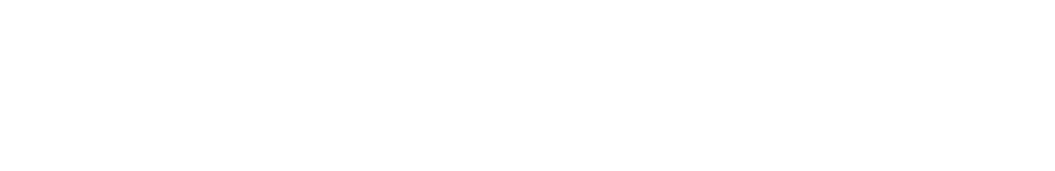 NÚCLEO DE ESTUDOS DA TRANSPARÊNCIA ADMINISTRATIVA E DA COMUNICAÇÃO PÚBLICAProfessores: Marcos Augusto Perez e Rodrigo Pagani de SouzaFICHA DE REAÇÃO:O Estado de Narciso. Um debate com Eugênio Bucci.NOME DO ALUNO: ........................................................................................... NÚMERO USP: ...............................................................................................Lei o excerto selecionado do livro “O Estado de Narciso” de Eugênio Bucci e reaja em no máximo 30 linhas, formulando 2 ou 3 questões para o autor: